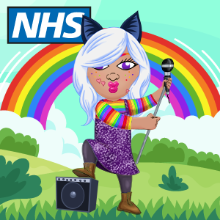 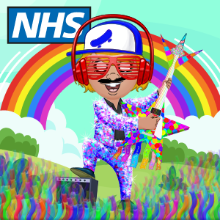 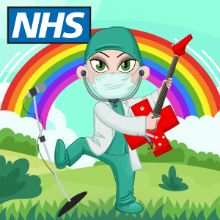 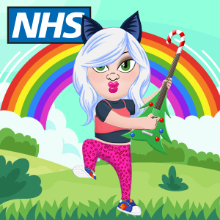 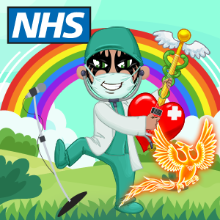 Monday 29th June 2020A happy hello to you all today,Week fifteen and we are still going strong, lots more work for you to have a go at this week.  We have altered things slightly.  This week there will be an art activity instead of Science.  Writing your reports reminded me how creative you are.  We are delighted that Sophie and Caitlin have joined us on Teams and we have been able to interact remotely.I can see from looking at TT Rock Stars that most of you are keeping up with regular practice.  Admin will email you to remind you especially if you have not been on since last month!Above you can see that five children have changed their avatars to show their support for the NHS.  Why don’t we try for a whole class gallery?  I will have a look next and see who has joined in.This week’s work is ready for you to download from our class page. https://www.pewithall.org.uk/year-four Here is what we need you to do this week:Complete each of the daily tasks on the Year 4 class pageSum dog 20 minutes (daily)- we do check!TT Rockstars 20 minutes (daily)- we do check!Read every day for 20 minutes at least.Looking for more? Visit BBC Bitesize home learning lessons and give the daily activities a go! We think you will really like them! https://www.bbc.co.uk/bitesize/tags/z63tt39/year-4-lessons/1Oak academy trust has lots of easy to follow lesson tutorials that you might like https://www.thenational.academy/online-classroomBe Ready, Be Respectful and above all Be Safe,Mrs Strain, Mrs Endemaño and Mrs Lightfoot